FOR IMMEDIATE RELEASE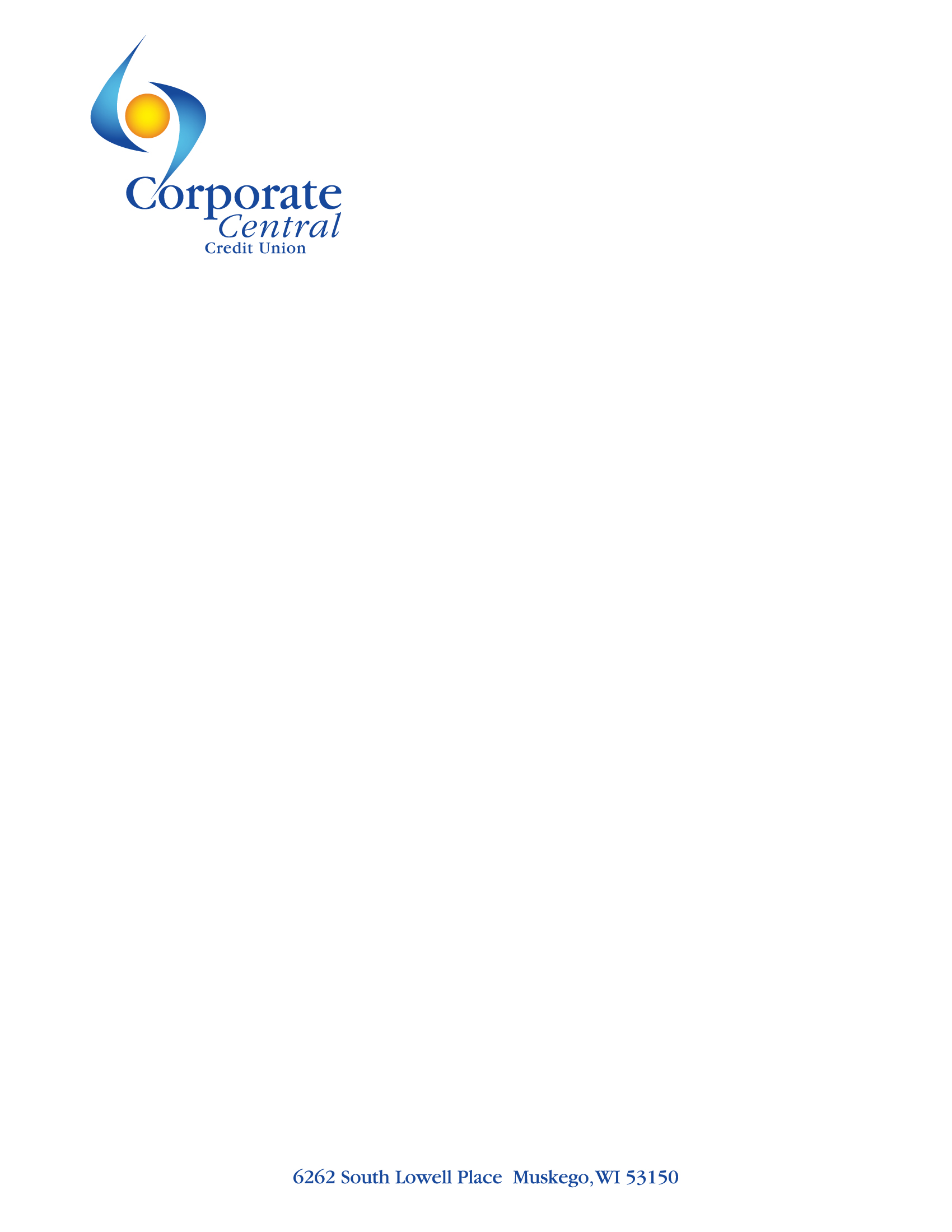 CONTACT:Julie WoloszynMarketing ManagerCorporate Central Credit Union(414) 425-5555Brittany Poe Earns BSACS DesignationMILWAUKEE, WI – January 17, 2023 – Corporate Central is proud to announce that Brittany Poe, BSACS, Risk & Compliance Coordinator, has earned her Bank Secrecy Act Compliance Specialist (BSACS) designation.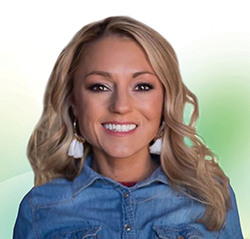 According to CUNA, “The BSACS designation showcases your commitment to identifying the latest forms of illicit financial activities and understanding evolving Bank Secrecy Act (BSA) and anti-money laundering (AML) laws.”“Brittany achieved the BSACS designation after successfully completing the CUNA BSA/AML Certification eSchool with NASCUS,” said Nancy Morgan, Senior Vice President/Chief Operating Officer. “We are very proud to have Brittany on our team. Her designation further establishes our Compliance Department as a reliable and confident authority for BSA and AML compliance.”“It was a privilege to earn this certification while developing my knowledge of BSA/AML and continuing efforts to maintain a strong compliance program,” Poe said. “I’m fortunate to work for an organization that prioritizes professional growth and development of our team and our members.”Helping Members to be Wildly SuccessfulAbout Corporate Central Credit UnionCorporate Central Credit Union is a federally insured financial cooperative built on the values of commitment to service, fiscal responsibility, and respect for the individual. We cultivate a culture of respect, ethics, teamwork, and innovation. We are "Helping Members to be Wildly Successful" by delivering industry knowledge and expertise to help credit unions achieve their strategic objectives and compete in today’s evolving financial services industry. We are motivated to passionately serve our members and strive to learn, create, and innovate daily. Please visit corpcu.com to learn more, and follow us on Facebook, LinkedIn, Twitter, and YouTube.